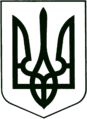 УКРАЇНА
 МОГИЛІВ-ПОДІЛЬСЬКА МІСЬКА РАДА
ВІННИЦЬКОЇ ОБЛАСТІВИКОНАВЧИЙ КОМІТЕТ РІШЕННЯ№20             Від 31.01.2017 р.                                                  м. Могилів-ПодільськийПро видачу дубліката свідоцтва про право приватної власності на нежитловий об’єкт нерухомого майна		Керуючись ст. 30 Закону України «Про місцеве самоврядування в Україні»,  розглянувши документи, подані юридичним відділом апарату міської ради та виконкому, -    виконком міської ради ВИРІШИВ:Оформити та видати дублікат свідоцтва про право приватної власності на нежитловий об’єкт нерухомого майна №___ виданого ___________ року на підставі рішення виконавчого комітету Могилів-Подільської міської ради від ____________ року №___ на нежитлові приміщення магазину, який розташований по вул. Грецькій, ___ в м. Могилеві-Подільському за ____________________________________.Контроль за виконанням даного рішення покласти на секретаря міської ради, в.о. першого заступника міського голови Гоцуляка М.В..	            Міський голова                                                               П. Бровко